FORMULAIRE DE CANDIDATURE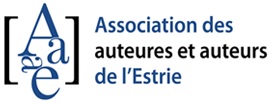 Concours d'écritures SherbrookoisesDate : ________________________________________Vous ne pouvez soumettre qu’un seul texte par personne.Veuillez indiquer à quel volet vous soumettez votre texte – faire un X dans la bonne case : ADMISSIBILITÉL’œuvre soumise doit être inédite, c’est-à-dire ne jamais avoir été publiée sur le web ou en format papier, ou même présentée oralement devant public.L’auteur.e est amateur, c’est-à-dire qu’il n’a jamais publié dans une maison d’édition reconnue ou chez toute autre organisation enregistrée en tant qu’entreprise.L’auteur.e est citoyen de la Ville de Sherbrooke, c’est-à-dire qu’il ou elle réside, travaille de façon régulière ou étudie à temps plein sur le territoire de la Ville de Sherbrooke.L’auteur.e ne peut soumettre qu’un seul texte au concours.ENVOI DES TEXTESVeuillez faire parvenir votre texte, en format PDF, accompagné de ce formulaire dûment rempli, à l’adresse suivante : info@aaaestrie.ca, avec comme objet du courriel « Concours d’écritures sherbrookoises ». Afin d’assurer l’impartialité de l’évaluation des textes par le jury, merci de ne pas inscrire vos prénoms et noms sur le texte soumis, mais seulement sur ce formulaire.Merci de consulter ici les règlements du concours et d’envoyer le tout au plus tard le 30 août 2019 (http://aaaestrie.ca/2019/02/08/concours-decritures-sherbrookoises/).  Pour plus d’informations : Association des auteures et auteurs de l'Estrie
151 rue de l’Ontario, Sherbrooke (Québec)  J1J 3P8www.aaaestrie.com
Tél. : 819-791-6539info@aaaestrie.caEn partenariat avec 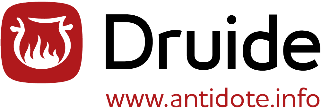 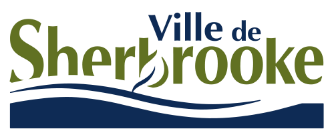 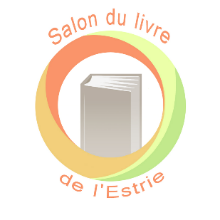 Volet jeunesse (12 à 16 ans)Volet adulte (17 ans et plus)Auteur.eAuteur.eAuteur.eAuteur.eAuteur.eAuteur.eAuteur.ePrénomÂge si volet jeunesse :Âge si volet jeunesse :NomTéléphoneCellulaireCellulaireCourrielAdresseVilleSHERBROOKESHERBROOKECode postalCode postalCode postal                RESPECTEZ-VOUS LES RÈGLES DU CONCOURS ?                                                                                                                                                 oui  /  nonSi vous avez répondu OUI à chacune de ces questions, vous êtes admissible au Concours d'écritures sherbrookoises.                RESPECTEZ-VOUS LES RÈGLES DU CONCOURS ?                                                                                                                                                 oui  /  nonSi vous avez répondu OUI à chacune de ces questions, vous êtes admissible au Concours d'écritures sherbrookoises.                RESPECTEZ-VOUS LES RÈGLES DU CONCOURS ?                                                                                                                                                 oui  /  nonSi vous avez répondu OUI à chacune de ces questions, vous êtes admissible au Concours d'écritures sherbrookoises.                RESPECTEZ-VOUS LES RÈGLES DU CONCOURS ?                                                                                                                                                 oui  /  nonSi vous avez répondu OUI à chacune de ces questions, vous êtes admissible au Concours d'écritures sherbrookoises.                RESPECTEZ-VOUS LES RÈGLES DU CONCOURS ?                                                                                                                                                 oui  /  nonSi vous avez répondu OUI à chacune de ces questions, vous êtes admissible au Concours d'écritures sherbrookoises.                RESPECTEZ-VOUS LES RÈGLES DU CONCOURS ?                                                                                                                                                 oui  /  nonSi vous avez répondu OUI à chacune de ces questions, vous êtes admissible au Concours d'écritures sherbrookoises.                RESPECTEZ-VOUS LES RÈGLES DU CONCOURS ?                                                                                                                                                 oui  /  nonSi vous avez répondu OUI à chacune de ces questions, vous êtes admissible au Concours d'écritures sherbrookoises.                RESPECTEZ-VOUS LES RÈGLES DU CONCOURS ?                                                                                                                                                 oui  /  nonSi vous avez répondu OUI à chacune de ces questions, vous êtes admissible au Concours d'écritures sherbrookoises.TitreGenre